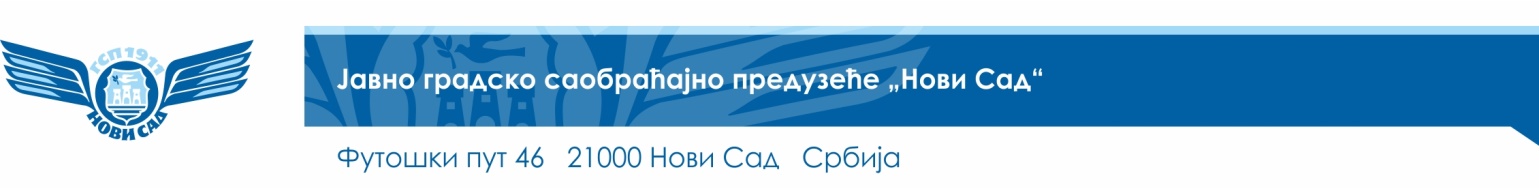 ТЕХНИЧКА СПЕЦИФИКАЦИЈАУслуга - Дезинфекција возила јавног превоза и међумесне аутобуске станицеЈН број 86/21На основу глобалног проблема, изазваног појавом вируса Covid-19, потребно је спроводити дезинфекцију возила јавног превоза – аутобусе и простор међумесне аутобуске станице у Новом Саду, а све у циљу спречавања заражавања и преношења инфекције, односно у циљу заштите здравља.Дезинфекција је поступак усмерен на сузбијање највећег броја нежељених микроорганизама. Дезифицијенси су антимикробни агенси који се примењују на неживе објекте ради уништавања микроорганизама који живе на тим објектима. Дезинфекцијом се не убијају сви микроорганизми, а посебно не отпорне бактеријске споре. Делују тако што уништавају ћелијске зидове микроба или путем ометања метаболизма.Третмане дезинфекције у аутобусима потребно је спроводити ручним прскалицама, аплицирањем дезифицијенса на доступне површине и поступцима хладног замагљивања простора аеросолом - маглом дезифицијенса.У складу са препорукамам Светске здравствене организације (WХО) дезифицијенси на бази водоник-пероксида високо су ефикасни у сузбијању вируса Covid-19, а потпуно безбедни по људе који се превозе.Третманe дезинфекције возила за јавни превоз путника потребно је изводити са свим доступним методама аплицирања дезифицијенса у адекватној дози, у складу са упутством произвођача дезифицијенса. Зависно од површине зоне коју треба дезинфиковати, потребно је спроводити третмане дезинфекције пода аутобуса, рукохвата, врата, седишта и свих доступних површина са којима у контакт долазе путници.Апликацијом дезифицијенса на површине контаминиране вирусима и мокроорганизмима потребно је инхибирати њихову вируленцију. Дезифицијенси треба да садрже мешавину пероксидних једињења који реакциом оксидације дезинфикују површину, инхибирајући мицроорганизме, бактерије, гљивице и вирусе.У складу са прописима и стандардима Светске здравствене организације (WХО), понуђач је дужан да спроведе третмане дезинфекције и да се понаша у оквирима прописаног како би се спровели ефективни третмани дезинфекције и заштите јавног здравља грађана.Понуђач је дужан да врши дезинфекцију аутобуса и међумесне аутобуске станице на основу налога Наручиоца,Оквирна количина возила - аутобуса је 210 комада. Површина међумесне аутобуске станице је 1.808 m2.Број аутобуса и површина која се дезинфикује се могу мењати у зависности од броја возила која ће се на дневном нивоу користити у јавном градском превозу у Новом Саду.Понуђач се обавезује да за вршење предметних услуга користи регистроване препарате код надлежних органа за употребу у комуналној хигијени.